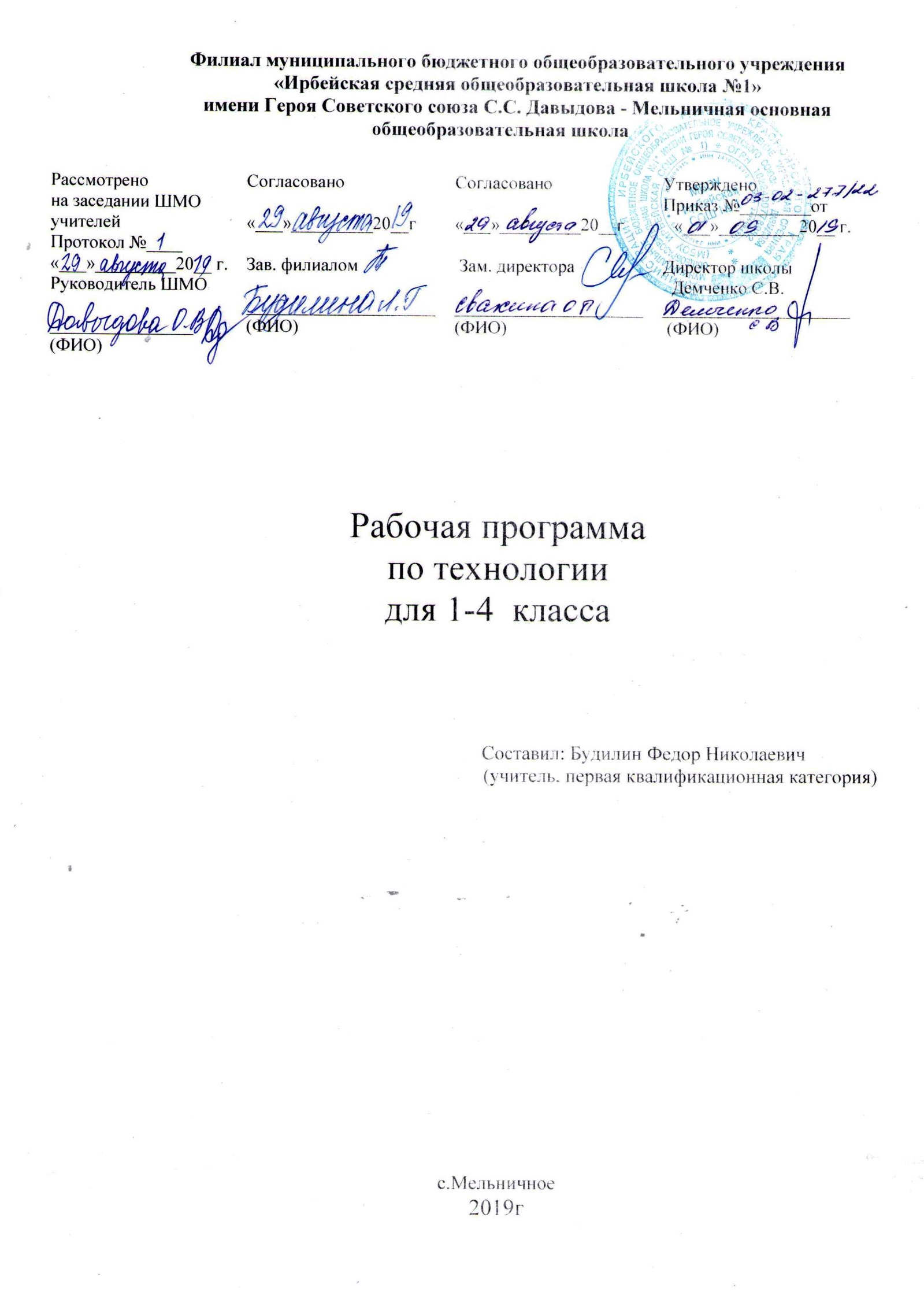 Пояснительная запискаРабочая программа составлена на основе Федерального государственного образовательного стандарта начального общего образования, планируемых результатов начального общего образования и  авторской программы для общеобразовательных учреждений «Технология» О.В. Узоровой, Е.А.Нефёдовой, (УМК «Планета знаний»). Главная концептуальная идея программы: обеспечение современного образования младшего школьника в контексте требований ФГОС.Учебный предмет «Технология» имеет практико-ориентированную направленность. Его содержание не только дает ребенку представление о технологическом процессе как совокупности применяемых при изготовлении какой-либо продукции процессов, правил, требований, предъявляемых к технической документации, но и показывает, как использовать эти знании в разных сферах учебной и внеучебной  деятельности (при поиске информации, усвоении новых знаний, выполнении практических заданий). Особенность программы заключается в том, что она обеспечивает изучение начального курса технологии через осмысление младшим школьником деятельности человека на земле, на воде, в воздухе и в информационном пространстве. Человек при этом рассматривается как создатель духовной культуры и творец рукотворного мира. Усвоение содержания предмета осуществляется на основе продуктивной проектной деятельности. Формирование конструкторско-технологических знаний и умений происходит в процессе работы с технологической картой.Цели:развитие творческого потенциала личности ребёнка, образного и ассоциативного мышления, творческого воображения и восприимчивости, создание наиболее благоприятных условий для развития и самореализации как неотъемлемой части духовной культуры личности. формирование начальных технологических знаний, трудовых умений и бытовых навыков, опыта практической деятельности по созданию личностно и общественно значимых объектов труда; способов планирования и организации трудовой деятельности, объективной оценки своей работы, умения использовать полученные знания, умения и навыки в учебной деятельности и повседневной жизни. воспитание трудолюбия, уважительного отношения к людям разных профессий, результатам их труда, к материальным и духовным ценностям; Образовательные задачи:знакомство с различными видами декоративно-прикладного искусства, с технологиями производства;освоение технологических приёмов, включающее знакомство с инструментами и материалами, техническими средствами, а также технику безопасности при работе с ними;формирование первоначальных конструкторско-технологических знаний и умений; целостной картины мира материальной и духовной культуры как продукта творческой предметно-преобразующей деятельности человека; внутреннего плана деятельности на основе поэтапной отработки предметно-преобразовательных действий; ознакомление с миром профессий и их социальным значением, историей возникновения и развития;овладение первоначальными умениями передачи, поиска, преобразования, хранения информации, использования компьютера; поиск (проверка) необходимой информации в словарях, в компьютере, в сети Интернет;знакомство с миром информационных и компьютерных технологий, освоение простейших приёмов работы на компьютере с учётом техники безопасности.Воспитательные задачи:формирование прочных мотивов и потребностей в обучении и самореализации;развитие интересов ребёнка, расширение его кругозора, знакомство с историей и культурой народа, с его культурными ценностями, с историей возникновения и использования предметов быта;формирование и развитие нравственных, трудовых, эстетических, патриотических и других качеств личности ребёнка;пробуждение творческой активности детей, стимулирование воображения, желания включаться в творческую деятельность;формирование интереса и любви к народному и декоративно-прикладному искусству, живописи, архитектуре и дизайну;формирование мотивации успеха и достижений, творческой самореализации на основе организации предметно-преобразующей деятельности;воспитание экономичного подхода к использованию различных материалов для творчества, природных ресурсов, пониманию проблем экологии окружающей среды.Развивающие задачи:развитие самостоятельного мышления, умения сравнивать, анализировать, формировать предварительный план действий;развитие стремления к расширению кругозора и приобретению опыта самостоятельного познания, умения пользоваться справочной литературой и другими источниками информации;развитие речи, памяти, внимания;развитие сенсорной сферы: глазомер, форма, ориентирование в пространстве и т.д.;развитие двигательной сферы: моторика, пластика, двигательная сноровка и т.д.;развитие коммуникативной культуры ребёнка;развитие пространственного мышления;развитие эстетических представлений и критериев на основе художественно-конструкторской деятельности;развитие знаково-символического и пространственного мышления, творческого и репродуктивного воображения (на основе решения задач по моделированию и отображению объекта и процесса его преобразования в форме моделей: рисунков, планов, схем, чертежей); развитие регулятивной структуры деятельности, включающей целеполагание, планирование (умение составлять план действий и применять его для решения практических задач), прогнозирование (предвосхищение будущего результата при различных условиях выполнения действия), контроль, коррекцию и оценку; Срок реализации программы 2019-2020 учебный год.Общая характеристика курсаРабочая программа составлена на основе авторской программы для общеобразовательных учреждений «Технология» О.В. Узоровой, Е.А.Нефёдовой, (УМК «Планета знаний»).В программе выделены виды декоративно-прикладного искусства и самостоятельного изготовления поделок у ребенка постепенно образуется система специальных навыков и умений. Труд, затраченный на  изготовление своими руками красивых и нужных предметов, пробуждает у детей желание к последующей деятельности. Для детей становятся более понятными и предстают в наглядном плане все элементы учебной деятельности, такие как планирование, ориентировка в задании, преобразование, оценка продукта, умение распознавать и ставить задачи, возникающие в контексте практической ситуации, предлагать практические способы решения, добиваться достижения результата, оценивать результаты своего труд и т. д. В результате закладываются основы трудолюбия и способности к самовыражению в продуктивной, творческой работе и закрепляется позитивный результат. При этом учебный предмет «Технология» создает все условия для гармонизации развития ребенка, обеспечивая реальное включение в образовательный процесс различных структурных компонентов личности в их единстве (интеллектуальный компонент, эмоционально-эстетический, духовно-нравственный и физический). На уроках технологии успешно создаются возможности реализации моделей социального поведения при работе в больших и малых группах,  обеспечиваются благоприятные условия для коммуникативной практики учащихся и для социальной адаптации в целом. эмоционально-развивающая функция, состоящая в воздействии искусства на эмоционально-чувственную сферу личности, способствующая обогащению этой сферы, развитию эмоциональной отзывчивости личности на произведения искусства как на отражение человеческих переживаний, эмоций, чувств;ценностно-ориентационная функция, позволяющая учащимся использовать приобретённые художественные знания, умения и навыки для самостоятельной ориентации в художественной культуре, в окружающей их социокультурной среде по высшим духовно-нравственным и эстетическим критериям;арт-терапевтическая, состоящая в коррекции негативных психологических состояний и оздоровлении учащихся в процессе организации их художественной деятельности;информационная функция, обеспечивающая расширение общего и художественного информационного пространства через освоение учащимися основных источников и каналов информации об искусстве (в том числе аудиовизуальных, компьютерных, текстовых и др.).Формами учебной деятельности являются: урок, экскурсия, интегрированное занятие, нестандартные уроки ( урок-игра, урок – путешествие, урок - викторина). Технологии, применяемые в обучении: здоровьесберегающие, технологии развивающего обучения, проблемное обучение, технология проектной деятельности, игровые технологии.Описание места учебного курса в учебном планеВ соответствии с Образовательной программой начальной школы на изучение курса  отводится общий объём часов с 1 по  4 класс - 135 , в 1 классе – 33, во 2 - 4 классе - 34 (1 ч. в неделю) Образовательная область – технология. Предмет реализуется за счет обязательной  части учебного плана.Описание ценностных ориентиров содержания учебного курсаЦенность жизни – признание человеческой жизни величайшей ценностью, что реализуется в отношении к другим людям и к природе.Ценность добра – направленность на развитие и сохранение жизни через сострадание и милосердие как проявление любви.Ценность свободы, чести и достоинства как основа современных принципов и правил межличностных отношений.Ценность природы основывается на общечеловеческой ценности жизни, на осознании себя частью природного мира. Любовь к природе – это и бережное отношение к ней как среде обитания человека, и переживание чувства её красоты, гармонии, совершенства. Воспитание любви и бережного отношения к природе через тексты художественных и научно-популярных произведений литературы.Ценность красоты и гармонии – основа эстетического воспитания через приобщение ребёнка к литературе как виду искусства. Это ценность стремления к гармонии, к идеалу.Ценность труда и творчества. Труд – естественное условие человеческой жизни, состояние нормального человеческого существования. Особую роль в развитии трудолюбия ребёнка играет его учебная деятельность. В процессе её организации средствами учебного предмета у ребёнка развиваются организованность, целеустремлённость, ответственность, самостоятельность, формируется ценностное отношение к труду в целом и к литературному труду в частности.Ценность гражданственности. Осознание себя как члена общества, народа, представителя страны, государства; чувство ответственности за настоящее и будущее своей страны. Привитие через содержание предмета интереса к своей стране: её истории, языку, культуре, её жизни и её народу.Ценность патриотизма. Любовь к России, активный интерес к её прошлому и настоящему, готовность служить ей.Ценность человечества. Осознание ребёнком себя не только гражданином России, но и частью мирового сообщества, для существования и прогресса которого необходимы мир, сотрудничество, толерантность, уважение к многообразию иных культур.Описание учебно – методического  обеспечения образовательного процесса Программа обеспечивается комплектом учебных и методических пособий:1 классО.В. Узорова, ЕА. Нефёдова. Технология. 1 класс. Учебник. — М.: АСТ, Астрель.О.В. Узорова, ЕА. Нефёдова. Технология. 1 класс. Рабочая тетрадь. — М.: АСТ, Астрель.О.В. Узорова, ЕА. Нефёдова. Обучение в 1 классе по учебнику «Технология». Методическое пособие. — М.: АСТ, Астрель.2 классО.В. Узорова, Е.А. Нефёдова. Технология. 2 класс. Учебник. — М.: АСТ, Астрель.О.В. Узорова, Е.А. Нефёдова. Технология. 2 класс. Рабочая тетрадь. — М.: АСТ, Астрель.О.В. Узорова, Е.А. Нефёдова. Обучение во 2 классе по учебнику «Технология». Методическое пособие. — М.: АСТ, Астрель.3 классО.В. Узорова, ЕА. Нефёдова. Технология. 3 класс. Учебник. — М.: АСТ, Астрель.О.В. Узорова, Е.А. Нефёдова. Технология. 3 класс. Рабочая тетрадь. — М.: АСТ, Астрель.О.В. Узорова, Е.А. Нефёдова. Обучение в 3 классе по учебнику «Технология». Методическое пособие. — М.: АСТ, Астрель.4 классО.В. Узорова, Е.А. Нефёдова. Технология. 4 класс. Учебник. — М.: АСТ, Астрель.О.В. Узорова, Е.А. Нефёдова. Технология. 4 класс. Рабочая тетрадь. — М.: АСТ, Астрель.О.В. Узорова, Е.А. Нефёдова. Обучение в 4 классе по учебнику «Технология». Методическое пособие. — М.: АСТ, Астрель.Личностные, метапредметные и предметные результаты освоения учебного курсаЛичностные:У учащихся будут сформированы:положительное отношение к урокам технологии. Учащиеся получат возможность для формирования:познавательного интереса к ручному труду, к изучению свойств используемого материала;уважительного отношения к людям труда, к разным профессиям;внимательного отношения к красоте окружающего мира, к многообразию природного материала;эмоционально-ценностного отношения к результатам труда.Предметные:Учащиеся научатся:определять и называть виды материалов (пластилин, бумага, ткань, нити, верёвки, природные материалы, крупы и пр.) и их свойства;определять детали и конструкции (деталь — составная часть конструкции), различать однодетальные и многодетальные конструкции;понимать назначение и методы безопасного использования специальных ручных инструментов (стек, пластмассовый нож, ножницы, шило, игла);использовать заданную последовательность изготовления простейших поделок из изученных материалов;называть приёмы изготовления несложных изделий (разметка, обрывание, разрезывание, сгибание, сборка и т. д.);правильно работать ручными инструментами под контролем учителя (стек, пластмассовый нож, ножницы, шило, игла) с соблюдением техники безопасности;различать материалы и инструменты по их назначению;выполнять изученные операции и приёмы по изготовлению несложных изделий (экономную разметку, обрывание по контуру, резание ножницами, сборку изделия с помощью клея, эстетично и аккуратно выполнять декоративную отделку и пр.);использовать в практической работе шаблон, образец, рисунок;сравнивать с образцом готовое изделие по заданным качествам (точность, аккуратность).Учащиеся получат возможность научиться:определять неподвижные соединения деталей, различные способы соединения (с помощью клея, скотча, нитей, пластилина, в шип);организовывать рабочее место и поддерживать порядок на нём во время работы в соответствии с используемым материалом (в соответствии с требованиями учителя);экономно использовать материалы при изготовлении поделок;выполнять различные виды отделки и декорирования (аппликация, создание декоративной рамки, добавление деталей, шов «вперёд-иголка» и пр.);удобным для себя способом изготавливать из изученных материалов поделки: по образцу, на заданную тему, по своему желанию.  Метапредметные:Регулятивные :Учащиеся научатся:адекватно воспринимать содержательную оценку своей работы учителем;выполнять работу по заданной инструкции;использовать изученные приёмы работы с разными материалами и инструментами;осуществлять пошаговый контроль своих действий, используя способ сличения своей работы с заданной в учебнике последовательностью;вносить коррективы в свою работу. Учащиеся получат возможность научиться:понимать цель выполняемых действий;с помощью учителя анализировать и планировать предстоящую практическую работу, опираясь на шаблон, образец, рисунок;осуществлять контроль качества результатов собственной практической деятельности;адекватно оценивать правильность выполнения задания;решать творческую задачу, используя известные средства;включаться в самостоятельную практическую деятельность.Познавательные:Учащиеся научатся:«читать» условные знаки, данные в учебнике, простые чертежи;различать материалы и инструменты по их назначению, плоские и объёмные фигуры, виды работ и др.;находить нужную информацию в учебнике;выявлять особенности оформления и обработки;наблюдать, сравнивать, делать простейшие обобщения о свойствах материала.Учащиеся получат возможность научиться:осуществлять поиск необходимой информации для выполнения учебных заданий, используя справочные материалы учебника;характеризовать материалы по их свойствам;группировать профессии людей по материалам, с которыми они связаны;конструировать объёмные изделия из бумаги, пластилина, природных материалов.Коммуникативные:Учащиеся научатся:рассказывать о массовых профессиях и технологии производства искусственных материалов, о природных материалах;отвечать на вопросы, задавать вопросы для уточнения непонятного;комментировать последовательность действий;выслушивать друг друга, договариваться, работая в паре;участвовать в коллективном обсуждении;выполнять совместные действия со сверстниками и взрослыми при реализации творческой работы.Учащиеся получат возможность научиться:выражать собственное эмоциональное отношение к результату труда;договариваться и приходить к общему решению, работая в паре;строить продуктивное взаимодействие и сотрудничество со сверстниками и взрослыми для реализации проектной деятельности (под руководством учителя).Содержание тем учебного курса1 класс (33 часа)Работа с пластилином (5 час)Глина как предшественник пластилина. Применение глины. Профессии людей, связанные с применением пластических материалов. Пластилин как поделочный материал. Инструменты для работы с пластилином. Правила безопасной работы с пластилином и инструментами. Свойства пластилина. Подготовка к лепке.Практическая деятельность. Объёмная лепка. Лепка на каркасе. Объёмное конструирование. Работа с бумагой : (4 час)Работа с бумагой без помощи ножницИстория возникновения письменности и бумаги. Изготовление бумаги в современном мире. Применение бумаги. Профессии людей, связанные с применением бумаги. Макулатура (спасение окружающей среды). Различные сорта бумаги. Свойства бумаги.Практическая деятельность. Обрывание. Мозаичная обрывная аппликация. Обрывная аппликация по контуруРабота с бумагой при помощи ножниц (5 час)История возникновения ножниц. Профессии людей, связанные с применением ножниц. Различные виды ножниц. Устройство ножниц. Правильное обращение с ножницами. Правила безопасной работы с ножницами.Практическая деятельность. Вырезание по контуру. Плоскостная аппликация. Объёмное конструирование. ГирляндыРабота с бумагой в технике оригами (4 час)История развития искусства оригами. Профессии людей, связанные с применением бумаги и изделий из нее. Линии сгиба— гора и долина. Базовые формы оригами. Технология складывания бумаги для получения объёмных поделок из одной заготовки. Летающие и плавающие модели. Развитие пространственного воображения, технического и логического мышления, глазомера. Базовые приёмы техники оригами, деление прямоугольного листа линиями складывания на нужные части. Самостоятельное прочтение чертежей к первым этапам работы.Практическая деятельность. Складывание бумаги. Объёмное конструирование. Подвижные модели.Работа с природными материалами (4 час)Многообразие природного материала. Профессии людей, связанные с растениями и охраной природы. Флористика. Правила безопасной работы с семенами и ягодами.Практическая деятельность. Плоскостная аппликация. Объёмная аппликация. Объёмное конструированиеРабота с текстильными материалами (5 час)Профессии людей, связанные с применением тканей и нитей. Ознакомление с технологическим процессом изготовления различных нитей и верёвок и сырьём для них. Ознакомление с тканями различного вида. Исследование свойств различных тканей, особенностей их изготовления и обработки.Практическая деятельность. Нити, верёвки. Прядение. Кручение. Свивание. Плетение. Аппликация. Ткань. Раскрой. Аппликация. Вышивка на картонной основе. Пришивание пуговиц на картонной основеРабота с различными материалами с применением изученных технологий (6 час) Профессии людей, связанные с применением различных умений и материалов. Первичное профориентирование.Практическая деятельность. Сочетание изученных видов деятельности2класс (34часа)Работа с пластичными материалами и конструирование из бумаги (10ч.)Съедобные и декоративные изделия из  геста. Солёное тесто как поделочный материал.    Правила    безопасной    работы    с    пачкающимися    материалами. Инструменты   для   работы   с   солёным   тестом.    Свойства   солёного   теста. Тестопластика.     История  появления  бумаги.  Знакомство  с  измерительными приборами: часами, термометром, сантиметровой лентой, ростомером. Практическая деятельность.   Объёмная поделка из соленого теста. Поделка из  пластилина  па  картонной  основе.   Пластилиновые  картины.   Игрушки  из солёного   теста.  Объёмная аппликация  из бумаги.  Макет часов  из  цветного гофрированного картона. Макет термометра из цветного картона.Работа с природными и рукотворными материалами, объемное конструирование из бумаги (7ч.)сбор и храпение природных материалов. Родственные связи — генеалогическое древо. Появление макарон. 'Знакомство с пряностями. История появления мыла.Практическая деятельность. Плоскостная поделка из засушенных листьев. Плоскостная аппликация из макаронных изделий. Аппликация из спагетти. Объёмная поделка из мыльной стружки. Объёмная поделка из бумаги. Объёмная поделка из яичной скорлупы и бумаги. Новогодние игрушки из яичной скорлупы и бумаги.Работа с текстильными материалами, оригами и работа с фольгой (10.)История ткачества. Виды переплетений нитей в тканях. Вышивка и её применение в современном мире. Профессия портного. История игрушки. Машинные и ручные швы. Обмёточный и соединительный шов через край. Свойства самоклеющейся бумаги. Знакомство с гофрированной бумагой, изучение её свойств. Знакомство с фольгой, сравнение её свойств с бумагой. Использование свойств фольги для конструирования и декорирования. Оборачивание фольгой. История ювелирного дела и ювелирных украшенийПрактическая деятельность. Вышивка на картонной основе. Раскрой ткани по шаблону. Пришивание пуговиц на ткань. Изготовление объёмной заготовки из ткани. Изготовление объёмной игрушки из ткани. Вшивание петельки между слоями ткани. Поделка из бумаги с вышивкой, поделка из ткани. Работа с двухслойной самоклеющейся бумагой. Поделки из бумаги в технике оригами, плоскостная аппликация. Объёмная поделка из гофрированной бумаги. Скульптура из фольги. Поделка из бумаги в технике оригами.Знакомство с окружающим миром, конструирование из бумаги и проволоки (7ч) История возникновения книг и книгопечатания. Современное производство. Роль бытовых приборов, машин и механизмов в жизни человека. Правила пользования бытовыми приборами. Уход за домашними питомцами. Растения в жизни человека. Виды сельскохозяйственных растений. Знакомство с проволокой. Сравнение свойств материалов для творчества - проволоки, фольги в виде жгута и шерстяной нити.Практическая деятельность. Изготовление сшивной книжки. Изготовление книжного переплёта. Ремонт книг при помощи прозрачного скотча. Изготовление закладок для книг из цветного картона. Поделка на основе яичной скорлупы. Закрепление навыков выполнения поделок в технике оригами. Моделирование из проволоки. Каркасная модель из проволоки.3 класс (34 часа)Объёмное конструирование из бумаги, работа с природными и рукотворными материалами и предметами, их нестандартное применение (9ч.) История возникновения и применения упаковки. Знакомство с устройством объёмных фигур. Грани и рёбра куба и параллелепипеда. Закрытые кубы и параллелепипеды. Узлы. Порядок и уборка. Необычное применение материалов и предметов бытового ремонта. Навыки ремонта. Разные виды скрепления материалов. Виды скотча. Знакомство с канцелярским ножом.Практическая деятельность. Изготовление конверта для письма. Объёмная поделка па основе молочного пакета. Превращение раскрытого пакета в куб или  параллелепипед.  Объёмная  поделка     кубической  формы   из  бумаги  по готовой развёртке. Поделка из бумаги на основе  картонных коробок и готовых форм. Склеивание параллелепипеда. Объёмная поделка из бумаги на основе готовых форм. Работа с пластиком, полиэтиленом, резиной проволокой, и др. Изготовление ручки  из скотча для  переноски  сумки. Поделка из пакета-сумки.  Посильные домашние дела. Помощь старшим и младшим. Самообслуживание. Распределение обязанностей в классе. График дежурств. Поделка из картона с использованием природных материалов и бельевой прищепки. Замок из пластиковых бутылок.Конструирование из бумаги, фольги и проволоки, работа с пластичными материалами, знакомство с культурой поведения в обществе и проведения праздников (7ч.) История игрушек. Кукольная мастерская. Техника папье -маше. Традиции гостеприимства и проведения праздников. Новогодние традиции.Практическая деятельность. Поделка из картона и нитей , проволоки и фольги с подвижными соединениями. Изготовление поделок из поделочной пластической массы. Изготовление бумажных упаковок. Упаковочные ленты и т.п. Тканевые салфетки. Подготовка коллективного праздника «Новогодний огонёк»Конструирование из различных материалов, работа с текстильными материалами (8ч.) История изобретения колеса. Колесо в жизни человека. Колёсный транспорт. Знакомство с циркулем. Полиэтилен. Знакомство с принципами объёмного раскроя сложной формы из ткани. История французской игрушки бильбоке. Мужские и женские профессии. Интервью с родителями. Нитяная графика «изонить».Практическая   деятельность.       Работа   с   циркулем.    Поделка   на   основе спичечного коробка, старых перчаток, прута от веника. Самодельная пуговица. Изготовление   помпона. Бант-бабочка.  Термоаппликация.  Изготовление подушки. Поделка из картона и нитей. Нитяной   помпон.   Изготовление игрушки бильбоке. Аппликация из карандашной стружки. Поделка из нитей и бумаги на картонной основе. Работа с бисером на проволочной основе.Устройство и работа компьютера, программы Paint, Word и работа с ними (10ч) История компьютера и компьютерных устройств. Правила безопасного поведения в компьютерном классе. Устройство компьютера. Назначение клавиш. Мышка. Рабочий стол, элементы рабочего стола, имя файла. Хранение и систематизация информации. Компьютеры вокруг нас. Новые профессии. Компьютеры в школе. Компьютерные программы. Операционная система «Windows». Компьютерная графика. Знакомство с текстовым редактором « Word» и его возможностями. Окно программы « Word» и его элементы. Графический редактор «Paint».Практическая деятельность. Начало работы с компьютером. Меню кнопки «Пуск». Безопасное включение и выключение компьютера. Открывание и закрывание файлов и папок. Корзина. Создание и сохранение документов. Перезагрузка    компьютера.    Запуск    программы    завершение    выполнения программы.   Сменные    носители.     Примеры         применения     графических редакторов.Работа в программе «Paint». Рисование «карандашом», «кистью». Выполнение рисунка в программе«Paint». Построение объектов (овал, окружность, прямоугольник и квадрат). Действия с объектами (передвижение, копирование). Распыление краски. Создание рисунка «Волшебный лес». Черчение ровных ,кривых линий. Создание рисунка «Весёлая абстракция».Работа с клавиатурой. Создание текстового документа. Работа с текстом. Сохранение документа. Оформление заголовков. Изменение величины букв. Выделение красной строки. Подведение итогов работы на компьютере. «Ура, каникулы!» (изготовление и оформление плана по вопросам).4 класс (34 часа)Объёмное конструирование из бумаги и других материалов (8ч)Знакомство с миром профессий. Взаимосвязь профессий. Разнообразие типографской продукции. Профессия метеоролога. Сведения об изменении силы и направления ветра. Принципы действия ветроуказателя., флюгера, ветряной вертушки. Профессия топографа. Рельеф земли. Профессия архитектор. Конструкции мостов. Мост. Древние зодчие. Принципы построения бревенчатого сруба.Практическая деятельность. Изготовление шаблона из картона. Работа с канцелярским ножом и дыроколом. Памятный фотоальбом. Изготовление объёмной поделки с вращающимся модулем. Изготовление салфеточной массы для лепки. Работа с циркулем и линейкой. Изготовление развёртки для конуса. Вырезание сектора. Изготовление макета рельефа земли. Изготовление объёмных поделок из бумаги, дерева, различных материалов. Конструирование из природных и рукотворных материалов, знакомство с окружающим миром (7ч). Возникновение профессий. Сведения о самых первых профессиях. Принципы экономичного ведения хозяйства. Экономия природных ресурсов и экология. Правила экономии. Уборка в доме. Мероприятия по сохранению здоровья. Здоровое питание. Пищевой режим. Режим дня. Личная гигиена. Гигиена быта. Свойства гипса. Гипс как декоративный материал. Мексиканская игрушка пиньята. Техника папье маше. Бисероплетение.Практическая    деятельность.    Изготовление         поделки     из    природных материалов сувенирный веник. Мешочек для запаривания трав. Работа с гипсом, подсвечник.  Изготовление игрушки пиньята. Бисероплетение.Работа с текстильными материалами (8ч) талисманы, амулеты. Пряжа и плетение. Деловой этикет. Одежда делового человека. Искусственные цветы, цветы из ткани. Виды швов. Ручной шов «строчка». Заплатки. Обсуждение профессии дизайнера. Проект оформления детской комнаты.Практическая деятельность. Плетение по схеме. Изготовление оберега. Поделка в технике изонить. Навыки завязывания галстука. Последовательность глажения мужской рубашки. Объемные поделки из ткани. Изготовление заплатки из ткани.Устройство и работа компьютера, программы Paint, Word, Интернет и робота с ними (11ч).Свойства информации . Профессии информационных технологий. Хранение информации. Носители информации. Виды и свойства информации. Систематизация информации. Интерфейс. Калькулятор. Работа с Word. Таблицы. Photoshop. Работа с фотографией в Paint (декорирование). Компьютерная верстка. Современный верстальщик. Роль Интернета в жизни современного человека. Электронная почта. Компьютерные вирусы. Безопасность компьютера. Просмотр веб - страниц. Переход по ссылке. Интернет. Достоверность информации в Интернете. Электронные публикации. Электронный журнал. Веб - дизайн. Как попасть на нужную страницу с помощью URL. Информационно - поисковые системы.Практическая деятельность. Работа с флешкой. Поиск информации в компьютере (файлы и папки). Работа с калькулятором. Изготовление таблички на дверь. Расписание звонков. Весёлая открытка (преобразование в Paint, использование надписей). Школьная стенгазета (статья для газеты). Поиск-информации о любимом животном.Календарно-тематическое планирование с указанием основных видов учебной деятельности обучающихся 1 классКалендарно-тематическое планирование с указанием основных видов учебной деятельности обучающихся 2 классКалендарно-тематическое планирование с указанием основных видов учебной деятельности обучающихся 3 классКалендарно-тематическое планирование с указанием основных видов учебной деятельности обучающихся 4 классОписание материально-технического обеспечения образовательного процессаИнтернет-ресурсы.1. Единая коллекция Цифровых Образовательных Ресурсов. – Режим доступа: http://school-collection.edu.ru2. Презентация уроков «Начальная школа». – Режим доступа: http://nachalka.info 3. Я иду на урок начальной школы (материалы к уроку). – Режим доступа: www.festival.1september.ru4. Сайт «Планета знаний». – Режим доступа: http://planetaznaniy.astrel.ru5. Образовательный портал «Ucheba.com». – Режим доступа: www.uroki.ruИнформационно-коммуникативные средства.1. Электронный учебник «Технологии» по УМК «Планета знаний».2. Презентации к урокам, созданные учителем.№Тема урокаКол-во часХарактеристика учебной деятельности учащихсяДата планДата факт Работа с пластилином (5 час)Работа с пластилином (5 час)Работа с пластилином (5 час)Работа с пластилином (5 час)Работа с пластилином (5 час)Работа с пластилином (5 час)1.Пластилиновый мир и его законы.Поделка «Забавная рожица».Игровой урок1Беседа «От глины к пластилину».Практическая работа «Приёмы работы с пластилином».Использовать материалы и инструменты, предусмотренные темой; соблюдать правила безопасности труда; правильно организовывать рабочее место и поддерживать порядок во время работы;5.092.Пластилиновый мир и его законы.Поделка «Одуванчик»Игровой урок.1Эксперимент «Свойства пластилина».Самостоятельно правильно осуществлять выполнение поделки, используя изученную  технологию.12.093.Волшебные превращения комочка пластилина.Экскурсия в лес. 1Лабораторная работа «Приёмы лепки».Практическая работа «Волшебные превращения шара и валика».Реализовывать свой замысел с учётом особенностей и формы материала.19.094.Пластилин – строитель.Поделка Экскурсия на пришкольный участок. 1Беседа «Средневековые замки».Практическая работа «Школа юного мастера».Контролировать правильность выполнения своих действий; работать в  коллективе, распределять и согласовывать свой труд с другими.26.095.Проверочная работа «Пластилиновая сказка».Экскурсия 1Проект «Глина – незаменимый помощник наших предков».Самостоятельно правильно осуществлять выполнение поделки, используя изученную  технологию.3.10Работа с бумагой  (9 час)Работа с бумагой  (9 час)Работа с бумагой  (9 час)Работа с бумагой  (9 час)Работа с бумагой  (9 час)Работа с бумагой  (9 час)6.Законы бумажного мира.Поделки: Экскурсия в библиотеку.1Беседа «История бумаги».Лабораторная работа «Знакомимся с бумагой»Практическая работа «Свойства бумаги».Самостоятельно правильно осуществлять выполнение поделки, используя изученную  технологию.10.10Внеклассная работа.«Красота окружающей природы».1Осенняя экскурсия.17.107.Экскурсия. Мозаика бумажной мостовой.Поделка «Поздравительная открытка».1Практическая работа «Приёмы работы с бумагой и клеем».Самостоятельно правильно осуществлять выполнение поделки, используя изученные технологии. Реализовывать свой замысел с учётом особенностей и формы материала.24.108.Обрывная аппликация по контуру.Бумажные силуэты.Поделки: «Улитка – Торопыжка», «Облака – белогривые лошадки», «Цыплёнок».Игровое занятие1Практическая работа «Приёмы обрыва по контуру».Самостоятельно правильно осуществлять выполнение поделки, используя изученную  технологию.7.119.Экскурсия. «Бумажная история».Поделка «Морское царство».1Беседа «На дне морском».Самостоятельно правильно осуществлять выполнение поделки, используя изученную  технологию.14.1110.Конструктор – природа.Экскурсия по теме «Загадочные листочки деревьев нашего края».Поделка «Придумай сам».                    1Экскурсия.Соблюдать правила безопасности21.1111.Конструктор – природа.Поделка «Придумай сам».УИПЗЗ1Беседа «Сокровища природной кладовой».Самостоятельно правильно осуществлять выполнение поделки, используя изученные технологии. Реализовывать свой замысел с учётом особенностей и формы материала.28.1112.Кружево листьев.Поделки: «Ваза с осенним букетом», «Фантазия из листьев», «Подставка для карандашей из листовой крошки».1Лабораторная работа «Знакомимся с природными материалами. Свойства сухих листьев».Практическая работа «Картина из листьев».Самостоятельно правильно осуществлять выполнение поделки, используя изученные технологии. Реализовывать свой замысел с учётом особенностей и формы материала.5.1213.Мозаика семян.Поделки: «Осенний пейзаж», «Фантазии из семян», «Наскальные росписи».1Практическая работа «Мастерим из семян».Самостоятельно правильно осуществлять выполнение поделки, используя изученные технологии. Реализовывать свой замысел с учётом особенностей и формы материала12.1214.Проверочная работа«Мастерская природы».Поделка «Дерево времён года».1Беседа «Мастерская природы».Использовать материалы и инструменты, предусмотренные темой; правильно организовывать рабочее место и поддерживать порядок во время работы; 19.12Работа с бумагой в технике оригами (4 час)Работа с бумагой в технике оригами (4 час)Работа с бумагой в технике оригами (4 час)Работа с бумагой в технике оригами (4 час)Работа с бумагой в технике оригами (4 час)Работа с бумагой в технике оригами (4 час)15.Работа с бумагой.Золотые ножницы.Поделка «Весёлая маска».              1текущий26.1216.Вырезной конструктор.Поделки: «Бумажный конструктор», «Весёлая гусеница».1текущий9.0117.Зимняя сказка из бумаги.Поделки: Объёмная гармошка», «Цепочка из бумажных колец», «Гирлянда-растяжка», «Волшебная снежинка», «Нежная снежинка».1текущий16.0118.Проверочная работа«Бумажный карнавал».Поделки: «Новогодняя маска», «Широкая гирлянда-растяжка».1Текущий(самопроверка)23.01Работа с текстильными материалами (5 час)Работа с текстильными материалами (5 час)Работа с текстильными материалами (5 час)Работа с текстильными материалами (5 час)Работа с текстильными материалами (5 час)Работа с текстильными материалами (5 час)19.На улице прядильщиков.Поделки: «Нить из ваты», «Простейшая верёвка из нитей», «Витая верёвка», «Плетёная косичка», «Пушистый барашек».1текущий30.0120.Иголка-вышивальщица.УИПЗЗПоделка «Кисточка».1текущий6.0221.Иголка-вышивальщица.Поделка «Совята в зимний день».1текущий20.0222.Царство тканей.Поделка «Зимняя картина».1текущий27.0223.Проверочная работа «Сердечный сувенир».Поделки «Сердечный сувенир», «Праздничные сердечки».1Текущий(самопроверка)5.03Работа с природными материалами (4 час)Работа с природными материалами (4 час)Работа с природными материалами (4 час)Работа с природными материалами (4 час)Работа с природными материалами (4 час)Работа с природными материалами (4 час)24.Волшебный квадрат.Поделки: «Конвертик «Письмо солдату», «Пароходик», «Самолётик», «Поздравление с праздником».1Беседа «Родом из Японии».Практическая работа «Базовые формы», «Приём изготовления квадрата из прямоугольника»Самостоятельно правильно осуществлять выполнение поделки, используя изученные технологии. Реализовывать свой замысел с учётом особенностей и формы материала12.0325.Цветочное оригами.Поделка «Тюльпан».1Самостоятельно правильно осуществлять выполнение поделки, используя изученные технологии. Реализовывать свой замысел с учётом особенностей и формы материала19.0326.Работа с бумагой.Цветочное оригами.Поделка «Бабочка».1Самостоятельно правильно осуществлять выполнение поделки, используя изученные технологии. Реализовывать свой замысел с учётом особенностей и формы материала2.0427.Проверочная работа  «Бравая бумага».Поделки: «Треуголка», «Украшение  на треуголку, «Кокарда».1Игра «Военный парад-соревнование.Контролировать правильность выполнения своих действий; работать в  коллективе, распределять и согласовывать свой труд с другими.9.04Работа с различными материалами с применением изученных технологий (6 час)Работа с различными материалами с применением изученных технологий (6 час)Работа с различными материалами с применением изученных технологий (6 час)Работа с различными материалами с применением изученных технологий (6 час)Работа с различными материалами с применением изученных технологий (6 час)Работа с различными материалами с применением изученных технологий (6 час)28.Весёлые проделки бумаги».Поделки «Многоликая маска», «Говорящие игрушки».1Игра «Угадай настроение».Самостоятельно правильно осуществлять выполнение поделки, используя изученную  технологию.16.0429.Выход в открытый космос.Поделки: «Галактика на шарике», «Дневной телескоп».1Практическая работа «Приём завязывания воздушного шарика», «Приём продавливания бумаги карандашом», «Приёмы закрепления бумаги».Опыт и наблюдение «Поиграем в невесомость».Самостоятельно правильно осуществлять выполнение поделки, используя изученную  технологию.23.0430.Подарок Курочки Рябы.Поделки: «Бисерное яйцо», «Драгоценное яйцо».1Лабораторная работа «Знакомимся с крупами», «Сочетаемость круп по декоративности», «Праздничная коллекция».30.0431.Промежуточная аттестация.1Практическая работа «Необычная аппликация».  Самостоятельно правильно осуществлять выполнение поделки, используя изученную  технологию.7.0532.Бумажные вестники мира.Поделки: «Военный – гармонист», «Губная гармошка», «Солдатская пилотка».УИПЗЗ1Практическая работа «Гофрирование», «Прорезь в середине листа аппликации».Самостоятельно правильно осуществлять выполнение поделки, используя изученную  технологию. 14.0533.Проверочная работаПраздничные поделки.Поделки: «Праздничный наряд», «До свидания, первый класс!», «Дрессированная сороконожка».1Беседа «Экскурсия в прошлое, настоящее и будущее». Контролировать правильность выполнения своих действий; работать в  коллективе, распределять и согласовывать свой труд с другими.».21.05№Дата планДата планДата фактТема урокаКол-во часЭлементы содержанияХарактеристика учебной деятельности учащихсяХарактеристика учебной деятельности учащихсяТворческая мастерская (10 ч)Творческая мастерская (10 ч)Творческая мастерская (10 ч)Творческая мастерская (10 ч)Творческая мастерская (10 ч)Творческая мастерская (10 ч)Творческая мастерская (10 ч)Творческая мастерская (10 ч)Творческая мастерская (10 ч)1205.09.12.09.05.09.12.09.Весёлое тесто. c.14-172Знакомство с учебником. Ориентирование в учебнике. Формирование представления о процессе хлебопечения, изготовлении съедобного и декоративного теста. Сравнение солёного теста и пластилина. Цветное тесто. Тестопластика. Применение свойств теста при изготовлении объёмных элементов. Работа со скалкой. Изготовление поделки «Каравай-каравай».Ориентироваться в учебнике. Сравнить свойства теста и пластилина. Научиться лепить простейшие формы из теста. Овладеть новыми приёмами лепки, раскатыванием пластины скалкой. Изучить технологию вырезания и конструирования из раскатанной пластины, завивания жгута, плетения косички. Участвовать в коллективной работе. Научиться изготавливать миниатюрные барельефы из теста, раскрашивать готовую поделку, грунтовать поделки клеем ПВА. Использовать памятку для наведения порядка на рабочем месте.Ориентироваться в учебнике. Сравнить свойства теста и пластилина. Научиться лепить простейшие формы из теста. Овладеть новыми приёмами лепки, раскатыванием пластины скалкой. Изучить технологию вырезания и конструирования из раскатанной пластины, завивания жгута, плетения косички. Участвовать в коллективной работе. Научиться изготавливать миниатюрные барельефы из теста, раскрашивать готовую поделку, грунтовать поделки клеем ПВА. Использовать памятку для наведения порядка на рабочем месте.319.09.19.09.Пластилиновая гравюра. С.20-231Освоение техники сграффито на пластилиновой платформе на картонной основе. Знакомство с технологией работы с пластилином.Изготовление из пластилина на картонной основе в технике сграффито поделок «Пиктограмма», «Подарки осени». Выполнение коллективной работы «Осенний листопад».Узнать об истории возникновения техники сграффито, о мастерах гравюры. Самостоятельно работать с памятками.Решать творческую задачу: сделать пластилиновую платформу на картонной основе различными способами,самостоятельно устранить неровности, выполнить процарапывание с выскребанием.Познакомиться с инструментами для сграффито, техникой контурного процарапывания.Узнать об истории возникновения техники сграффито, о мастерах гравюры. Самостоятельно работать с памятками.Решать творческую задачу: сделать пластилиновую платформу на картонной основе различными способами,самостоятельно устранить неровности, выполнить процарапывание с выскребанием.Познакомиться с инструментами для сграффито, техникой контурного процарапывания.426.09.26.09.Пластилиновые картины. С. 24-271Изучение техники примазывания мазками. Последовательность выполнения работы объёмными мазками. Изготовление поделки из пластилина в технике примазывания объёмными мазками «Волшебное перо жар-птицы».Познакомиться с мастерами живописи, с техникой живописи объёмными мазками.Знать о технике примазывания объёмными мазками. Научиться создавать изображения объёмными мазками. Решать творческую задачу: смешивать цвета при примазывании объёмными мазками; создавать пластилиновые картины.Самостоятельно работать с памятками. Осуществить самоконтроль и самооценку своей работы.Познакомиться с мастерами живописи, с техникой живописи объёмными мазками.Знать о технике примазывания объёмными мазками. Научиться создавать изображения объёмными мазками. Решать творческую задачу: смешивать цвета при примазывании объёмными мазками; создавать пластилиновые картины.Самостоятельно работать с памятками. Осуществить самоконтроль и самооценку своей работы.503.10.03.10.Скульптурный мир. С.28-291Знакомство с разнообразием мира скульптуры. Изготовление поделок из солёного теста и пластилина «Круглые игрушки», «Скульптура из пластилина».Применять знания, полученные на предыдущих уроках. Действовать в соответствии с заданной последовательностью: объемная лепка на каркасной основе; встраивание каркаса в изделие.Решать творческую задачу: применять различные виды лепки, комбинировать их, соединять различными способами детали поделки, соблюдать размеры и пропорции, декорировать изделие.Применять знания, полученные на предыдущих уроках. Действовать в соответствии с заданной последовательностью: объемная лепка на каркасной основе; встраивание каркаса в изделие.Решать творческую задачу: применять различные виды лепки, комбинировать их, соединять различными способами детали поделки, соблюдать размеры и пропорции, декорировать изделие.610.10.10.10.Бумажный цветник. С.32-351Формирование представления об истории возникновения бумаги и о бумажном производстве в наши дни. Знакомство с многообразием видов бумаги и способами её применения. Обучение созданию декоративных элементов из бумаги. Выполнение коллективных работ «Цветы на лугу» (объёмная аппликация из бумаги), «Цветная башня» (объёмная конструкция из бумажных трубочек).Систематизировать знания о бумаге и её свойствах. Узнать об истории возникновения бумаги, её видах и сортах.Исследовать способы воздействия на бумагу. Повторять правила работы с ножницами и технику безопасности при обращении с ними. Самостоятельно проверить себя по памятке.Освоить новые приёмы создания декоративных деталей из бумаги:1)	из листа бумаги;2)	из гофрированной заготовки;3)	из мятой бумаги;4)	из скрученной бумажной полосы;5)	из скрученных бумажных полос разного цвета.
Участвовать в коллективной работе: выполнить
объемную аппликацию из декоративных элементов.
Самостоятельно продумывать последовательность
анализа образца.Выполнять задания по конструированию на плоскости из конусов, объемному конструированию из бумажных трубочек.Уметь доказать опытным путём устойчивость треугольника и пирамиды как элементов конструкции. Самостоятельно разработать план работы со схемой изготовления поделки.Систематизировать знания о бумаге и её свойствах. Узнать об истории возникновения бумаги, её видах и сортах.Исследовать способы воздействия на бумагу. Повторять правила работы с ножницами и технику безопасности при обращении с ними. Самостоятельно проверить себя по памятке.Освоить новые приёмы создания декоративных деталей из бумаги:1)	из листа бумаги;2)	из гофрированной заготовки;3)	из мятой бумаги;4)	из скрученной бумажной полосы;5)	из скрученных бумажных полос разного цвета.
Участвовать в коллективной работе: выполнить
объемную аппликацию из декоративных элементов.
Самостоятельно продумывать последовательность
анализа образца.Выполнять задания по конструированию на плоскости из конусов, объемному конструированию из бумажных трубочек.Уметь доказать опытным путём устойчивость треугольника и пирамиды как элементов конструкции. Самостоятельно разработать план работы со схемой изготовления поделки.717.10.17.10.Бумажный лоскуток. С. 36-391Изучение новых приёмов обрывной аппликации. Обучение технике вырезания из бумаги иглой. Повторение техники безопасности. Изготовление поделки: «Декоративная открытка». Коллективная работа «Лоскутное одеяло-панно» (плоскостная аппликация из бумаги).Систематизировать знания, умения и навыки, полученные на предыдущих уроках.Создавать декоративные обрывные формы из бумаги.Изучать технику вырезания иглой.Повторять технику безопасности при работе с иглой  и шилом.Действовать по инструкции: подготовка к работе (подкладной материал); разметка контура карандашом; вырезание иглой при обведении контура с нажимом; выдавливание вырезанного фрагмента из заготовки.Участвовать в коллективной работе: плоскостная аппликация из бумаги (лоскутное одеяло-панно). Самостоятельно продумывать и планировать этапы выполнения поделки. Проверять свои действия по памятке.Систематизировать знания, умения и навыки, полученные на предыдущих уроках.Создавать декоративные обрывные формы из бумаги.Изучать технику вырезания иглой.Повторять технику безопасности при работе с иглой  и шилом.Действовать по инструкции: подготовка к работе (подкладной материал); разметка контура карандашом; вырезание иглой при обведении контура с нажимом; выдавливание вырезанного фрагмента из заготовки.Участвовать в коллективной работе: плоскостная аппликация из бумаги (лоскутное одеяло-панно). Самостоятельно продумывать и планировать этапы выполнения поделки. Проверять свои действия по памятке.8924.10.07.11.24.10.07.11.Удивительные приборы. С. 42-452Знакомство с измерительными приборами и их историей (часы, термометр и пр.) Изучение свойств гофрированного картона, изучение техники безопасности при работе с канцелярскими кнопками. Изготовление поделок «Разноцветные часы», «Весёлый термометр».Познакомиться с измерительными приборами и их историей.Исследовать свойства гофрированного картона. Действовать в соответствии с заданной последовательностью при конструировании макета часов с движущимися деталями; конструирование макета термометра с нитяной подвижной частью. Испытать опытные макеты в действии. Знать технику безопасности работы с шилом и иглой.Познакомиться с измерительными приборами и их историей.Исследовать свойства гофрированного картона. Действовать в соответствии с заданной последовательностью при конструировании макета часов с движущимися деталями; конструирование макета термометра с нитяной подвижной частью. Испытать опытные макеты в действии. Знать технику безопасности работы с шилом и иглой.1014.11.14.11.Твои творческие достижения.С.46-471Формирование представлений о единицах измерения расстояния и о приспособлениях для измерениярасстояний. Сравнение сантиметровой ленты и линейки, их применения. Изготовление поделки «Ростомер».Использовать изученные технологии для закрепления деталей клеем и декорирования изделий. Решать творческую задачу: изготовить плоскостную поделку из обойной по образцу.Использовать изученные технологии для закрепления деталей клеем и декорирования изделий. Решать творческую задачу: изготовить плоскостную поделку из обойной по образцу.Студия вдохновения (7 ч)Студия вдохновения (7 ч)Студия вдохновения (7 ч)Студия вдохновения (7 ч)Студия вдохновения (7 ч)Студия вдохновения (7 ч)Студия вдохновения (7 ч)Студия вдохновения (7 ч)Студия вдохновения (7 ч)1121.11.21.11.Древо жизни. С.56-571Знакомство с правилами сбора и хранения природных материалов. Информация о Красной книге. Формирование понятия о родословной человека, генеалогии и генеалогическом древе. Повторение свойств засушенных листьев растений. Коллективная работа «Древо класса».Познакомиться с правилами сбора и хранения природных материалов.Участвовать в беседе об истории распространения и использования пряностей и специй. Узнать о представлении модели семьи, генеалогическом древе.Применять знания, полученные ранее, при работе с сухими листьями. Действовать по инструкции: выполнить плоскостную аппликацию из засушенных листьев, цветной бумаги и фотографий.Познакомиться с правилами сбора и хранения природных материалов.Участвовать в беседе об истории распространения и использования пряностей и специй. Узнать о представлении модели семьи, генеалогическом древе.Применять знания, полученные ранее, при работе с сухими листьями. Действовать по инструкции: выполнить плоскостную аппликацию из засушенных листьев, цветной бумаги и фотографий.1228.11.28.11.Макаронная симфония. С.58-611Знакомство с историей появления макарон. Обучение техники работы с макаронными изделиями, с семенами растений. Изготовление поделок: «Чудеса из макарон», «Соломка из спагетти».узкими полосами — нарезание «лапшой» по наметке и без. Изготовление поделки «Еловая веточка» (объёмная поделка из бумаги с применением технологии нарезания «лапшой»).Узнать об истории появления макарон. Анализировать образцы аппликаций из макаронных изделий на бархатной бумаге.Решать творческую задачу: работать с готовыми объёмными формами; окрашивать готовые работы или детали композиции.Самостоятельно продумать и наметить композицию аппликации из спагетти.Сравнивать декоративные свойства бумаги, нарезанной узкими и широкими полосами. Решать творческую задачу: изготовить заготовки для поделки с нарезанием по краю без наметки; изготовить объемную поделку из бумаги. Работать с памятками.Узнать об истории появления макарон. Анализировать образцы аппликаций из макаронных изделий на бархатной бумаге.Решать творческую задачу: работать с готовыми объёмными формами; окрашивать готовые работы или детали композиции.Самостоятельно продумать и наметить композицию аппликации из спагетти.Сравнивать декоративные свойства бумаги, нарезанной узкими и широкими полосами. Решать творческую задачу: изготовить заготовки для поделки с нарезанием по краю без наметки; изготовить объемную поделку из бумаги. Работать с памятками.1305.12.05.12.Праздничное вдохновение. С. 62-631Формирование представлений о сфере работы женщин. Первичная профориентация. Знакомство со свойствами пластичного материала — влажной мыльной стружки. Изготовление поделки «Душистое мыло».Участвовать в беседе о женских профессиях. Систематизировать знания, умения и навыки работы с природными материалами.Узнать историю возникновения мыла, чистящих и моющих средств.Работать с мыльной стружкой с учётом техники безопасности.Действовать по инструкции: изготовить мыльную стружку, изготовить сувенирное мыло из влажной мыльной стружки. Решать творческую задачу: самостоятельно разработать дизайн поделки. Работать с памятками.Участвовать в беседе о женских профессиях. Систематизировать знания, умения и навыки работы с природными материалами.Узнать историю возникновения мыла, чистящих и моющих средств.Работать с мыльной стружкой с учётом техники безопасности.Действовать по инструкции: изготовить мыльную стружку, изготовить сувенирное мыло из влажной мыльной стружки. Решать творческую задачу: самостоятельно разработать дизайн поделки. Работать с памятками.1412.12.12.12.Удивительные половинки. С.66-671Знакомство с симметрией. Овладение умением находить оси симметрии. Использование свойств симметрии для вырезания бумажных заготовок для поделок. Изготовление поделок «Зелёный луг», «Бумажная ферма».Узнать о различных видах симметрии. Познакомиться с техникой вырезания симметричных форм из бумаги.Действовать по инструкции: конструировать животных из сложенной бумаги.Узнать о различных видах симметрии. Познакомиться с техникой вырезания симметричных форм из бумаги.Действовать по инструкции: конструировать животных из сложенной бумаги.1519.12.19.12.Бумажная бахрома. С. 68-691Знакомство и историей украшения изделий из ткани декоративной бахромой. Технология нарезания бумагиузкими полосами — нарезание «лапшой» по наметке и без. Изготовление поделки «Еловая веточка» (объёмная поделка из бумаги с применением технологии нарезания «лапшой»).Узнать о традиции украшения бытовых предметов декоративной бахромой.Изучить технологию нарезания бумажных полос «лапшой».Сравнивать декоративные свойства бумаги, нарезанной узкими и широкими полосами. Решать творческую задачу: изготовить заготовки для поделки с нарезанием по краю без наметки; изготовить объемную поделку из бумаги. Работать с памятками.Узнать о традиции украшения бытовых предметов декоративной бахромой.Изучить технологию нарезания бумажных полос «лапшой».Сравнивать декоративные свойства бумаги, нарезанной узкими и широкими полосами. Решать творческую задачу: изготовить заготовки для поделки с нарезанием по краю без наметки; изготовить объемную поделку из бумаги. Работать с памятками.1626.12.26.12.Бумажные завитки. С. 70-731Знакомство с историей новогодних игрушек. Изучение технологии подготовки яичной скорлупы для изготовления самодельных игрушек. Изучение технологии закручивания бумаги при помощи ножниц. Изготовление поделки «Золотая рыбка».Участвовать в беседе о традициях празднования Нового года.Узнать историю ёлочных украшений. Действовать по инструкции: подготовить яичную скорлупу для изготовления самодельных игрушек. Изучить технику закручивания и распрямления бумаги ножницами.Изготовить объёмную поделку из яичной скорлупы по схеме.Решать творческую задачу: самостоятельно декорировать поделку.Участвовать в беседе о традициях празднования Нового года.Узнать историю ёлочных украшений. Действовать по инструкции: подготовить яичную скорлупу для изготовления самодельных игрушек. Изучить технику закручивания и распрямления бумаги ножницами.Изготовить объёмную поделку из яичной скорлупы по схеме.Решать творческую задачу: самостоятельно декорировать поделку.1709.01.09.01.Твои творческие достижения.С. 74-751Изготовление поделок «Птичка-невеличка», «Дед Мороз и Снегурочка».Самостоятельно конструировать по схеме объёмную поделку из бумаги на основе ёлочного шарика или яичной скорлупы.Систематизировать знания, умения и навыки, полученные на предыдущих уроках.Решать творческую задачу: изготовить объёмную поделку из бумаги на основе картонного цилиндра из заготовки-развёртки с использованием техники закручиванияСамостоятельно конструировать по схеме объёмную поделку из бумаги на основе ёлочного шарика или яичной скорлупы.Систематизировать знания, умения и навыки, полученные на предыдущих уроках.Решать творческую задачу: изготовить объёмную поделку из бумаги на основе картонного цилиндра из заготовки-развёртки с использованием техники закручиванияКонструкторское бюро (9 ч)Конструкторское бюро (9 ч)Конструкторское бюро (9 ч)Конструкторское бюро (9 ч)Конструкторское бюро (9 ч)Конструкторское бюро (9 ч)181916.01.23.01.16.01.23.01.Иголка-белошвейка. С.84-872Знакомство с историей ткачества. Знакомство с традициями вышивки. Формирование представлений об истории профессии портного и о ремонте одежды. Закрепление навыков вышивания на основе шва «вперёд-игол-ку». Обучение раскрою ткани. Изготовление поделки «Шарфик для игрушки».Участвовать в беседе бо истории ткачества, видах тканей, истории вышивки; традициях вышивки родного края.Повторить правила работы и техники безопасности при обращении с иглой.Изучить новые приёмы работы с иглой на ткани: намётка линии шва путём удаления одной нити из ткани; применение шва «вперёд-иголка»; приём закрепления нити с обратной стороны.Изучать приёмы отмеривания и отрезания ткани по заданным размерам.Выполнять задания по технологии получения бахромы по краю изделия из нитей основы ткани; вышивке на ткани на основе шва «вперёд-иголка» различными способами.Участвовать в беседе бо истории ткачества, видах тканей, истории вышивки; традициях вышивки родного края.Повторить правила работы и техники безопасности при обращении с иглой.Изучить новые приёмы работы с иглой на ткани: намётка линии шва путём удаления одной нити из ткани; применение шва «вперёд-иголка»; приём закрепления нити с обратной стороны.Изучать приёмы отмеривания и отрезания ткани по заданным размерам.Выполнять задания по технологии получения бахромы по краю изделия из нитей основы ткани; вышивке на ткани на основе шва «вперёд-иголка» различными способами.2030.01.30.01.Мастерская игрушек. С.88-911Обучение технике вышивки на картонной основе. Обучение раскрою ткани по шаблону, пришиванию пуговиц на ткань.Изготовление поделки «Паучок на паутине».Узнать об истории самодельных и фабричных игрушек. Изучать технологию вышивки на картонной основе, раскроя ткани по шаблону, пришивания пуговиц к ткани.Действовать в соответствии с заданной последовательностью: делить бельевую резинку на равные части; изготовить поделку из ткани.Узнать об истории самодельных и фабричных игрушек. Изучать технологию вышивки на картонной основе, раскроя ткани по шаблону, пришивания пуговиц к ткани.Действовать в соответствии с заданной последовательностью: делить бельевую резинку на равные части; изготовить поделку из ткани.212206.02.13.02.06.02.13.02.Портновский переулок. С. 92-952Формирование представлений о машинных и ручных швах, разделении технологических операций при производстве изделий из ткани. Ознакомление с новым видом шва — «обмёточным соединительным швом через край». Обучение технологии вшивания петельки между слоями ткани. Изготовление поделок «Мышка-сердечко», «Прихватка для мамы».Изучать различные виды швов.Познакомиться с технологическими операциями на швейном производстве.Изучать и использовать технологию обметочного соединительного шва через край. Выполнить поделку из бумаги с вышивкой.Изучать различные виды швов.Познакомиться с технологическими операциями на швейном производстве.Изучать и использовать технологию обметочного соединительного шва через край. Выполнить поделку из бумаги с вышивкой.2320.02.20.02.Деловая бумага. С.96-991Участие в беседе о празднике «День защитника Отечества». Знакомство с миром мужских профессий, первичная профориентация. Изучение свойств самоклеющейся бумаги.Изготовление поделок «Подарок папе», «Визитница-кармашек», «Клейкая бумага».Участвовать в беседе о Дне защитника Отечества, мужских профессиях, профессиях членов семьи. Познакомиться со свойствами самоклеющейся бумаги. Решать творческую задачу: оформить плакат с помощью двухслойной самоклеющейся бумаги; самостоятельно продумывать и декорировать работу.Участвовать в беседе о Дне защитника Отечества, мужских профессиях, профессиях членов семьи. Познакомиться со свойствами самоклеющейся бумаги. Решать творческую задачу: оформить плакат с помощью двухслойной самоклеющейся бумаги; самостоятельно продумывать и декорировать работу.2427.02.27.02.Бумажная оранжерея. С.100-1011Знакомство с гофрированной бумагой. Изучение свойств гофрированной бумаги. Изготовление поделки «Роза».Исследовать свойства гофрированной бумаги. Уметь применять свойства гофрированной бумаги для создания объёмных элементов из бумаги.Исследовать свойства гофрированной бумаги. Уметь применять свойства гофрированной бумаги для создания объёмных элементов из бумаги.2505.03.05.03.Серебряное царство. С.104-1071Знакомство с технологией изготовления и назначением фольги. Изучение свойств фольги. Сравнение свойств фольги и бумаги. Использование фольги для конструирования и декорирования. Изготовление поделок «Серебряные предметы», «Лебединое озеро».Узнать о технологии изготовления и применения алюминиевой фольги. Сравнить фольгу с бумагой.Использовать знания, полученные на уроке, при изготовлении скульптур из фольги.Узнать о технологии изготовления и применения алюминиевой фольги. Сравнить фольгу с бумагой.Использовать знания, полученные на уроке, при изготовлении скульптур из фольги.2612.03.12.03.Твои творческие достижения.С.108-1091Ознакомление с историей ювелирного дела и ювелирных украшений. Изготовление поделки «Звезда». Участие в соревновании по рядам «Ювелирный салон».Создавать поделки в технике оригами в сочетании с изученными техниками. Создавать поделки-украшения из фольги и бумаги. Выражать своё эмоционально-ценностное отношение к результатам труда.Создавать поделки в технике оригами в сочетании с изученными техниками. Создавать поделки-украшения из фольги и бумаги. Выражать своё эмоционально-ценностное отношение к результатам труда.Поделочный ералаш (8 ч)Поделочный ералаш (8 ч)Поделочный ералаш (8 ч)Поделочный ералаш (8 ч)Поделочный ералаш (8 ч)Поделочный ералаш (8 ч)Поделочный ералаш (8 ч)Поделочный ералаш (8 ч)Поделочный ералаш (8 ч)272819.03.02.04.19.03.02.04.Книжная фабрика. С.116-1212Знакомство с историей возникновения книг и книгопечатания, современными типографиями. Обучение изготовлению сшивной книжки, книжного переплёта.Изучение приёмов ремонта книг при помощи прозрачного скотча. Обучение изготовлению закладок для книг из цветного картона, технология ламинирования. Изготовление поделок «Книжка-малышка», «Книжный переплёт», «Закладка для порядка».Изучать способы создания макета книги. Знать компоненты книги. Применять знания, полученные на этом уроке, при ремонте книги.Участвовать в беседе о бережном обращении с книгами.Решать творческую задачу: «ламинировать» бумаги и картон скотчем; изготавливать закладки для книг разными способами.Изучать способы создания макета книги. Знать компоненты книги. Применять знания, полученные на этом уроке, при ремонте книги.Участвовать в беседе о бережном обращении с книгами.Решать творческую задачу: «ламинировать» бумаги и картон скотчем; изготавливать закладки для книг разными способами.293009.04.16.04.09.04.16.04.Помощники человека. С.122-129Промежуточная аттестация11Ознакомление с ролью бытовых приборов, машин и механизмов в жизни человека. Изучать правила пользования бытовыми приборами. Беседа о диких и домашних животных и уходе за домашними питомцами. Беседа о растениях в жизни человека: видах сельскохозяйственных и комнатных растений. Обучение проращиванию семян растений. Изготовление поделки: «Весенний огород».Принимать участие в беседе о бытовых приборах и их использовании. Обсуждать значение домашних животных — помощников человека. Уметь ухаживать за домашними питомцами. Вспомнить роль растений в жизни человека.Решать творческую задачу: проращивать семена растений и правила ухода за ними.Принимать участие в беседе о бытовых приборах и их использовании. Обсуждать значение домашних животных — помощников человека. Уметь ухаживать за домашними питомцами. Вспомнить роль растений в жизни человека.Решать творческую задачу: проращивать семена растений и правила ухода за ними.3123.04.23.04.Крылатые вестники. С.130-1311Беседа об истории почтового сообщения. Закрепление навыков выполнения поделок в технике оригами. Беседа о ветеранах ВОВ. Изготовление поделки «Почтовый голубь».Участвовать в беседе о героическом прошлом нашей страны, ветеранах ВОВ. Использовать знания, полученные ранее, в создании поделки из бумаги. Выражать своё эмоционально-ценностное отношение к результатам труда.Участвовать в беседе о героическом прошлом нашей страны, ветеранах ВОВ. Использовать знания, полученные ранее, в создании поделки из бумаги. Выражать своё эмоционально-ценностное отношение к результатам труда.3230.04.30.04.Проволочная фантазия. С. 132-1331Знакомство с производством и сферой применения проволоки. Сравнение свойств материалов для творчества — проволоки, фольги и шерстяной нити. Обучение моделированию из проволоки. Изготовление поделок: «Декоративные жгуты», «Буквы из проволоки». Коллективная работа «Весёлые лозунги».Сравнивать свойства различных материалов (проволока, фольга, нить). Делать выводы о сходстве и различии этих материалов.Решать творческую задачу: моделировать из проволоки.Осуществить самоконтроль и самооценку своей работы.Сравнивать свойства различных материалов (проволока, фольга, нить). Делать выводы о сходстве и различии этих материалов.Решать творческую задачу: моделировать из проволоки.Осуществить самоконтроль и самооценку своей работы.333407.05.14.05.07.05.14.05.Твои творческие достижения.С.134-1352Повторение и закрепление изученных навыков плетения проволоки для декорирования предметов и создания поделок. Изготовление поделок: «Оплетённый карандаш», «Проволочный человечек».Обобщать знания, умения и навыки по различным технологиям, полученные на предыдущих уроках. Решение творческой задачи: самостоятельно изготавливать поделки из проволоки. Осуществить самоконтроль и оценку своей работы (соответствие задуманного реальному воплощению идеи). Действовать по инструкции: изготавливать поделки из проволоки при помощи оплетения предмета и создания каркаса.Обобщать знания, умения и навыки по различным технологиям, полученные на предыдущих уроках. Решение творческой задачи: самостоятельно изготавливать поделки из проволоки. Осуществить самоконтроль и оценку своей работы (соответствие задуманного реальному воплощению идеи). Действовать по инструкции: изготавливать поделки из проволоки при помощи оплетения предмета и создания каркаса.№ Кол-во часовТема, №  урокаХарактеристикаучебной деятельности учащихсяДатапланДата факт№ Кол-во часовТема, №  урокаХарактеристикаучебной деятельности учащихсяДатапланДата фактСтрана новаторов (8 ч)Страна новаторов (8 ч)Страна новаторов (8 ч)Страна новаторов (8 ч)Страна новаторов (8 ч)Страна новаторов (8 ч)1-22Мастерскаяупаковки.С. 10–13Ориентироваться в учебнике. Исследовать способысклеивания. Учиться читать и строить чертежи.Самостоятельно планировать этапы работы, читатьчертежи. Изучать технологию скрепления прямоугольных деталей с перпендикулярной поверхностью.Самостоятельно создавать развёртки на основе готового образца шаблона.05.0912.0931Занимательное градостроение.С. 14–15Решать творческую задачу: проектировать и конструировать модели с прямоугольными формами из кубов и параллелепипедов различных размеров и формы.Планировать свою работу. Самостоятельно строить чертежи. Проверять гипотезу. Осуществлять самоконтроль и самооценку своей работы.19.0941Чертёжнаямастерская.С. 16–19Узнать устройство объёмных геометрических фигур.Решать творческую задачу: конструировать геометрические фигуры стилизованных объёмных объектов,самостоятельно строить чертежи куба и параллелепипеда по данным размерам, склеивание объемных фигур по готовой развертке. Познакомиться с технологией скрепления округлых деталей с вертикальной и наклонной поверхностью.26.0951Путешествиев странупорядка.С. 20–23Узнать о правилах ухода за одеждой: складываниеодежды, её рациональное хранение на полке и во время транспортировки. Применять полученный опытпрактической деятельности для выполнения домашних трудовых обязанностей. Изучать последовательность завязывания скользящих узлов для применения изученных навыков в бытовых ситуациях.03.1061Ремонт на необитаемом острове.С. 24–29Решать творческую задачу: самостоятельно разработать области применения и назначения различных материалов в зависимости от ихфизических характеристик, а также с учётом их практических свойств и внешних признаков. Применятьполученные знания для решения технических и технологических задач.10.1071Домашниехлопоты.С. 30–31Участвовать в беседе о распределении домашнихобязанностей всех членов семьи. Значение порядка вдоме и на рабочем месте. Изучать правила самообслуживания. Распределять обязанности в классе. Решать творческую задачу: сделать плоскостную аппликацию из засушенных листьев с подвижным фиксирующим элементом — деревянной бельевой прищепкой.17.1081Твои творческие достижения.С. 32–33Изготавливать изделия по образцу, по рисунку, по сборной схеме. Разрабатыватьпоследовательность технологических операций посборке изделия.24.10Страна нестандартных решений (7 ч)Страна нестандартных решений (7 ч)Страна нестандартных решений (7 ч)Страна нестандартных решений (7 ч)Страна нестандартных решений (7 ч)Страна нестандартных решений (7 ч)91Танцующийзоопарк.С. 40–41Действовать по инструкции: изготовить поделку изнескольких частей, скреплённых при помощи подвижного соединения деталей. Управлять игрушкойпри помощи нитяного рычага. Самостоятельно декорировать изделие.07.11101Маршигрушек.С. 42–43Изучать различные приёмы изготовления моделей изфольги на каркасной основе с подвижными элементами (зависимыми и независимыми). Выполнять задания на обработку способов подвижного соединения деталей.14.11111Волшебнаялепка.С. 44–47Решать творческую задачу: моделироватьобъёмные формы, грунтовать и декорировать изделия. Действовать в соответствии с заданной последовательностью: закреплять английскую булавку и магнит в пластическую массу.21.11121Скульптурные секреты.С. 48–49Изучить технологию изготовления папье-маше. Решать творческую задачу: самостоятельно выбирать нужную технологию, разрабатывать последовательностьтехнологических операций по изготовлению изделия.28.1113-142Поход в гости.С. 50–55Изучать последовательность конструированияобъёмных изделий из плоскостных материалов.Изучать новые технологии складывания, прорезания, скрепления различных материалов.Решать творческую задачу: изготовить и оформитьбумажные открытки и гостевые карточки.05.1212.12151Твои творческие достижения.С. 56–57Формировать представление об эстетической стороне жизни.Осуществить самоконтроль и самооценку своих работ.19.12Страна умелых рук (8 ч)Страна умелых рук (8 ч)Страна умелых рук (8 ч)Страна умелых рук (8 ч)Страна умелых рук (8 ч)Страна умелых рук (8 ч)161Колёсныеистории.С. 64–65Решать творческую задачу: исследовать принципдействия и устройства моделей на основе осей и колёс.Изготовить движущиеся модели транспортных средств из различных материалов на основе тележек разного вида. 26.12171Ателье игрушек.С.66–67Изучать технологию изготовления объёмных набивных текстильных игрушек на основе готовых промышленных изделий. Закрепить навыки шитья, пришивания пуговиц.Решать творческую задачу: создать декоративныеэлементы из текстильных материалов (нити, ленты,кружева и пр.); использовать зажимы при созданииобъёмных форм.Применять памятки по технике безопасности при работе с режущими инструментами.09.01181Игрушки и подушки.С. 68–71Изучить технологию изготовления объёмного набивного изделия (подушки) с термосклеиванием швов.Решать творческую задачу: декорировать готовое изделие.Самостоятельно планировать свою деятельность приизготовлении термоаппликации на картоне.Отрабатывать навыки шитья и работы с тканью(стягивание, вырезание по контуру) с использованиемсамодельных декоративных элементов.16.01191Семинар раскройщиков.С. 72–73Узнать о правилах раскроя ткани для создания объёмной игрушки шаровидной формы. Действовать поинструкции при перенесении выкройки с бумаги наткань, прибавлении припуска на швы, отработке обмёточного шва. Закрепить навыки работы с тканью.23.01201Чем пахнутремёсла.С. 74–75Решать творческую задачу: самостоятельно сделатьаппликацию из карандашной стружки. Осуществитьсамоконтроль и самооценку своей работы. 30.01211Контурнаяграфика.С. 76–77Отработать и закрепить навыки изготовления аппликации. Освоить новые приёмы работы. Изучать и использовать технологию нитяной графики на основе картонной заготовки с отверстиями. Знать техникубезопасности при работе с шилом. 06.02221Любимыефенечки.С. 78–79Применять знания в работе с бумагой при изготовлении объёмной поделки из бумаги.Применять знания о работе с проволокой при изготовлении поделки.Самостоятельно планировать свою работу. Действовать по образцу.13.02231Твои творческие достижения.С. 80–81Решать творческую задачу: самостоятельно планировать свою работу. Самоосуществить оценку результатов своей работы.20.02Страна высоких технологий (11 ч)Страна высоких технологий (11 ч)Страна высоких технологий (11 ч)Страна высоких технологий (11 ч)Страна высоких технологий (11 ч)Страна высоких технологий (11 ч)241Секреты рабочего стола.С. 98–99Изучать компьютер и его составляющие. Ориентироваться в устройстве компьютера, узнавать его компоненты повнешнему виду.Находить некоторые клавиши на клавиатуре и осознавать их предназначение.Ориентироваться на рабочем столе. Отрабатыватьизученные навыки.27.02251Волшебныеокна.С. 100–107Изучать и использовать навыки работы на компьютере.Участвовать в беседе о правилах поведения в компьютерном классе.Выполнять задания на закрепление начальных навыков работы на компьютере.05.03261Город компьютерныххудожников.С. 108–113Применять знания для изучения работы в программеPaint. Изучать и использовать способы обработкиэлементов информационных объектов: рисование истирание линий и фигур; заливка фигур; ввод, удаление, копирование и вставка.Решать творческую задачу: создать рисунок в программе Paint.Осуществить самоконтроль и самооценку выполненной работы.12.0327-282Компьютерный дизайн.С. 114–117Применять знания, полученные на предыдущих уроках, работать в программе Paint. Изучать и использовать технологию заливки фона, его части или объекта цветом. Решать творческую задачу: создатьрисунок в программе Paint.19.0302.0429-302Занимательное черчение.С. 118–125Изучать и использовать знания, полученные на уроке,для рисования овалов, кругов, прямоугольников,квадратов, выделение, перемещение и копированиеобъектов. Использование инструмента «распыление».Решать творческую задачу: создавать рисунки, используя изученные навыки, чертить прямые и кривые линии, комбинировать инструменты рисования и черчения для создания абстрактных композиций. Познакомиться с правилами набора текста для умения делать надписи к рисункам.09.0416.04311Аллея редакторов.С. 126–133Изучать и использовать знания, полученные на уроке,для работы в программе Word.Осуществить самоконтроль и самооценку своей работы.23.04321Промежуточная аттестацияОсуществить самоконтроль и самооценку своей работы.30.04331Улица виртуальных писателейС. 134–135Применять знания о работе на компьютере: созданиезаголовков, выделение красной строки. Применятьвсе изученные методы форматирования. Работать синформацией при выполнении заданий.07.05341Твои творческие достижения.С. 136Решать творческую задачу: самостоятельно планировать свою работу, разработать творческие проекты.Осуществить самостоятельную оценку результатов своейдеятельности. Использовать все изученные возможности Paint и Word для создания поделок и рисунков.14.05№ДатаДатаНаименование раздела, темы  урокаКоличество часовХарактеристика учебной деятельности учащихся№ПланФактНаименование раздела, темы  урокаКоличество часовХарактеристика учебной деятельности учащихсяРаздел 1.Страна  технических  профессий ( 7 часов)Раздел 1.Страна  технических  профессий ( 7 часов)Раздел 1.Страна  технических  профессий ( 7 часов)Раздел 1.Страна  технических  профессий ( 7 часов)Раздел 1.Страна  технических  профессий ( 7 часов)Раздел 1.Страна  технических  профессий ( 7 часов)105.09Типографические  работыУрок-экскурсия в типографию)1Определять типы   профессий.Изготавливать шаблоны из картона по размеру фотографий; прорезать в картоне прорези по заданным размерам; пользоваться дыроколом. Применять полученные умения при изготовлении поделки.Выполнять  чертеж по заданным параметрам.212.09Город  воздушных  потоков. 1Действовать  по  инструкции  при  изготовлении  объёмных  поделок  с  вращающимся  модулем.Применять  элементы декора.Определять  зависимость изменения показателей измерительных приборов и приспособлений от силы ветра. Изготавливать объемные поделки с вращающимся модулем; закреплять детали булавкой на древесине.319.09Город  испытателей. 1Испытывать  поделки  в  действии.   Действовать по        инструкции при изготовлении объемных поделок с     вращающимся модулем;Изготавливать  подвижные  игрушки.426.09Весёлая  топография.1Декорировать   бумажный  макет  салфеточной  массой. Изготавливать изделия из природного материала.Подбирать  необходимый материал в соответствии с задуманной темой.Определять  взаимосвязь между рельефом местности и его изображением на карте. Определять  связь между конфигурацией развертки и высотой и толщиной конуса из этой развертки.503.10Город  архитекторов. 1Действовать по  инструкции  при  изготовлении бумажных  макетов  мостов  и  башен.  Использовать правила техники безопасности  при  работе с колющим инструментом.610.10Город  зодчих.1Изготавливать   объёмный   макет  из  спичек.Выполнять  чертеж по заданным параметрам.Применять  правила построения чертежа. Пользоваться чертежным инструментом.717.10Твои  творческие  достижения (Город  будущего).  1Использовать   полученные  умения  при  изготовлении  поделки.Раздел 2.Страна  разработчиков  идей    ( 7 часов)Раздел 2.Страна  разработчиков  идей    ( 7 часов)Раздел 2.Страна  разработчиков  идей    ( 7 часов)Раздел 2.Страна  разработчиков  идей    ( 7 часов)Раздел 2.Страна  разработчиков  идей    ( 7 часов)Раздел 2.Страна  разработчиков  идей    ( 7 часов)824.10Рачительный  хозяин. 1Применять  знания,  полученные   на  уроке, во время  уборки  класса,  квартиры.      Знать способы крепления деталей.Дополнять  изделие дополнительными деталями.Использовать материал по назначению, раскраивать экономно, соблюдать правила техники  безопасности.Знать правила экономии.  Применять знания о порядке подметания; Декорировать  готовые формы.     907.11Студия  здоровья1Применять  знания  о  работе  с  тканью  при  выполнении  поделки  из  ткани. Обсуждать  проблем охраны здоровья, здорового питания, режима дня и личной гигиены. Выполнять поделки из такни; раскраивать ткань.Знать способ хранения травяных сборов.Выполнять  шов «иголку»  вперед.1014.11Город  скульпторов.1Определять     свойства  и  назначение  гипса.  Декорировать,  окрашивать  и  грунтовать  изделия  из  гипса. Правильно  разводить гипсовый раствор нужной консистенции; лепить цилиндрическую форму для серединки подсвечника; подготавливать форму для заливки гипса;1121.11Бульвар  у строителей  праздников.1Соскабливать излишки гипса и неровности заливки.Определять     свойства  и  назначение  гипса.  Декорировать,  окрашивать  и  грунтовать  изделия  из  гипса.1228.11Бульвар  у строителей  праздников.1Определять     свойства  и  назначение  гипса.  Декорировать,  окрашивать  и  грунтовать  изделия  из  гипса. Использовать  способ выполнения папье-маше.Обрывать газетную бумагу на кусочки для заготовок; оклеивать обрывками бумаги выпуклую поверхность в несколько слоев; прорезать канцелярским ножом папье-маше. Заполнять пиньяту сюрпризами и заклеивать отверстие; перевязывать пиньяту; декорировать пиньяту при помощи изученных технологий объемными деталями.1305.12Бисерная  улица.(Урок-выставка)1Читать схему  и  разбираться  в  схемах  бисероплетения. Различать  виды поделочных доступных материалов.Изготавливать изделия из подручных материалов по образцу выполнять правила техники безопасности.Соблюдать  правила техники безопасности при  работе с колющими предметами.Применять   инструкции при решении учебных задач;1412.12Твои  творческие  достижения (Новогодние  затеи).(Урок-проект)1Использовать  изученную  на  прошлом уроке  технологию  поделок  из  бисера  по схеме.Изготавливать изделия из         доступных материалов по образцу, эскизу, чертежу.Раздел 3.Страна  модельеров (8 часов)Раздел 3.Страна  модельеров (8 часов)Раздел 3.Страна  модельеров (8 часов)Раздел 3.Страна  модельеров (8 часов)Раздел 3.Страна  модельеров (8 часов)Раздел 3.Страна  модельеров (8 часов)1519.12Ткацкая  мастерская.1Действовать ,  по инструкции: плести  из  нитей  по схеме. Применять  способы оплетки, крепления.Правильно  вплетать элементы декора.Пользоваться  правилами  работы с текстильными материалами. изготавливать изделия из         доступных материалов по образцу, эскизу, чертежу.1626.12Деловой  мир.1Применять   знания  о  техники  безопасности  при работе  с  утюгом. Применять  правила работы с текстильными материалами.1709.01Курсы  кройки  и шитья.1Применять  знания ,  полученные  ранее  для  работы  с  тканью.Осуществлять  сборку  изделия.  Выполнять  инструкции при решении учебных задач; изготавливать изделия из         доступных материалов по образцу, эскизу, чертежу.1816.01Курсы  кройки  и шитьяУрок-ярмарка)1Применять  знания ,  полученные  ранее  для  работы  с  тканью.Осуществлять  сборку  изделия.Выполнять  инструкции при решении учебных задач; изготавливать изделия из         доступных материалов по образцу, эскизу, чертежу.1923.01Город  флористов.1Применять  знания ,  полученные  ранее  для  работы  с  тканью.Осуществляет сборку  изделия. Выполнять обметочный шов, соблюдая шаг шва.2030.01Город  флористов1Определять сорта и свойства кожи. Соблюдать последовательность технологических операций при изготовлении изделия из кожи; осуществлять декоративное оформление изделия2106.02Город  джинсовой  фантазии.1Применять   виды  ручных  и  машинных  швов; знать  их  отличия. Применять  правила техники безопасности при работе с колющими предметами. Использовать знания и навыки  для выполнения домашнего труда (мелкий ремонт одежды).2213.02Твои  творческие  достижения.  Школа  дизайна.Урок-аукцион)1Вести  поиск  информации  о  дизайне  детских  комнат.Создавать   дизайнерский  проект  своей  комнаты.Раздел 4.Информационные  технологии (12 часов)Раздел 4.Информационные  технологии (12 часов)Раздел 4.Информационные  технологии (12 часов)Раздел 4.Информационные  технологии (12 часов)Раздел 4.Информационные  технологии (12 часов)Раздел 4.Информационные  технологии (12 часов)2320.02Информация.Хранение  и организация  информации1Находить USB-разъём  на  компьютере.  Копировать   файлы  с  флешками  на  рабочий  стол  и  обратно. Использовать  правила набора текста.Сохранять текст документа, форматировать и  выводить через принтер.2427.02Информация.Хранение  и организация  информации1Находить USB-разъём  на  компьютере.  Копировать   файлы  с  флешками  на  рабочий  стол  и  обратно.2505.03Организация  информации1  Соблюдать правила  эксплуатации  и  хранения  цифровых  носителей  информации. Сохранять текст документа, форматировать и  выводить через принтер2612.03Диалог  с  компьютером1Пользоваться  программой  «Калькулятор». Открывать  программы Калькулятор через меню Пуск и использовать ее.2719.03Графические  редакторы – исправление реальности.1Печатать публикации. Ориентироваться в панели инструментов.2802.04Твои творческие  достижения                    (компьютер  в  твоей  жизни).1Создавать   виртуальную  коллективную  поделку  с  применением  программ  Word  и Paint.  Чертить таблицы в ручную. Редактировать ее размеры. Создавать таблицы  с заданным кол-ом строк и столбцов автоматически.  Заполнять ячейки таблицами.2909.04Печатные  публикации.1Применять   знания  и  навыки  работы  в  Word для  создания  коллективной  стенгазеты.  3016.04Что  такое  Интернет1Составлять  имя  почтового  ящика  в  адресе  электронной  почте  и  пароль  к  ней. Применять правила набора текста.Использовать Wordдля создания печатных публикаций.3123.04Безопасность  компьютера.1Использовать   информацию  о  веб -страницах  по  ссылкам  в  Интернете.3230.04Промежуточная аттестация1Применять   знания,  полученные  на  уроке,  для  поиска  информации.3307.05Поиск  информации.1Создавать  виртуальную  коллективную  поделку  с  применением  программ  Word  и Paint. 3414.05Твои творческие  достижения                    (компьютер  в  твоей  жизни).(Урок-проект)1Создавать  виртуальную  коллективную  поделку  с  применением  программ  Word  и Paint. № п/п    Наименование объектов и средств  материально-технического обеспечения1.Библиотечный фонд (книгопечатная продукция)  в том числе и в электронном виде 1.Библиотечный фонд (книгопечатная продукция)  в том числе и в электронном виде   1Федеральный государственный образовательный стандарт начального общего образования  2Примерная программа начального общего по технологии  3Рабочие программы по технологии  4Учебники по технологии  5Методические пособия (рекомендации  к проведению уроков технологии)  6Методические журналы по технологии  7Учебно-наглядные пособия  в виде таблиц  8Энциклопедии по, технологии справочные издания  9Альбомы по технологии10Книги о художниках и художественных музеях11Словарь искусствоведческих терминов                                            2. Демонстрационный материал                                            2. Демонстрационный материал12Коллекции «Бумага и картон» , «Лен» , «Хлопок» , «Шерсть», «Шёлк». 13Наборы цветной бумаги, картона , в том числе  гофрированного, кальки, бархатной и др.3.Технические средства обучения3.Технические средства обучения14Музыкальный центр15Телевизор16Мультимедиа-проектор17Интерактивная доска18Аудиторная доска с магнитной поверхностью4. Учебно-практическое оборудование4. Учебно-практическое оборудование19Бумага А3, А420Бумага  цветная 21Фломастеры22Пластилин23Клей24Ножницы5.Специализированная учебная мебель5.Специализированная учебная мебель25Столы учебные26Стулья27Шкафы и стеллажи для книг и оборудования